PCA ELEMENTARY CHEER CAMP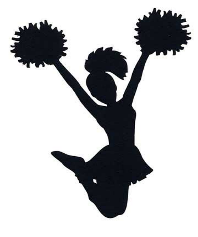 Attention Girls 1st-6th Grades!Varsity Cheer is excited to host their first annual elementary cheer camp! WHEN: Saturday, January 27th in the PCA Butler GymRegistration: 8:30-9amCamp: 9-11am (Parents are welcome to stay and watch!)*Please bring a water bottle to use during camp and wear tennis shoes and shorts/leggings*COST: $25 (Return form to classroom teacher with cash or check made out to PCA)Campers will receive a cheer t-shirt, learn one cheer, one chant and a short halftime routine to perform with the cheerleaders during halftime at the boys’ varsity basketball game on Tuesday, January 30th ! Bring all your family and friends to this game!DEADLINE TO REGISTER: Friday, December 22 (No exceptions!)Please fill out your child’s name, grade, circle t-shirt size below, and sign the form on the back of this page.Camper Name_________________________   Grade___________Shirt Size:  YXS    YS    YM    YL    AS    AM    AL